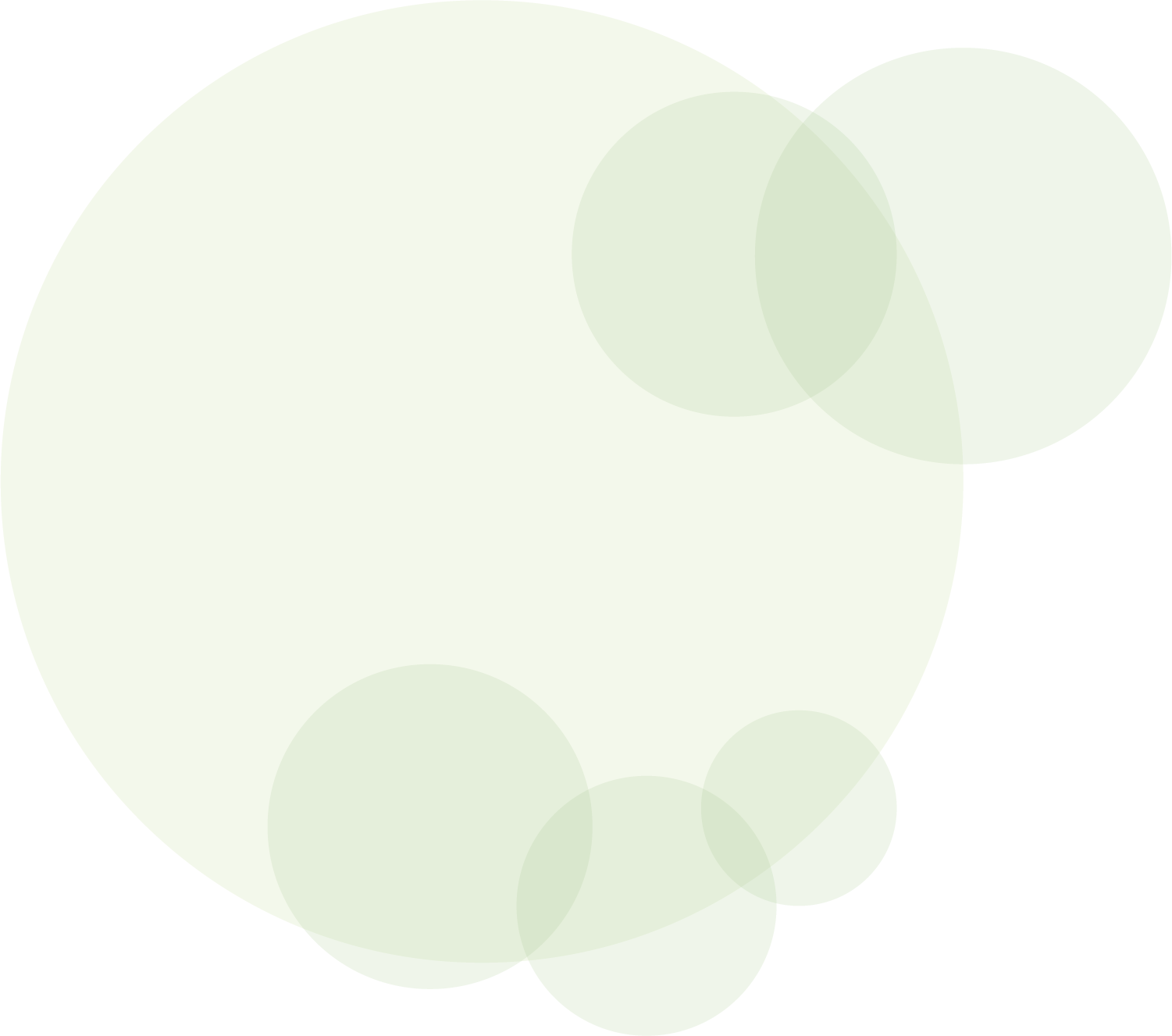 First Training Workshop for Resource-Efficient and Cleaner Production ExpertsAGENDAGeorgia21 December 20204-5 February 2021 Start: 11:30 GET  End: 16:00 GETFormat: online video conferenceLanguage: English (with interpretation in Georgian) UNIDO RECP Training Program in Industry Programme for Training Workshop 1Background Currently, one of the most important approaches to improving the production and environmental activities of enterprises is the introduction of resource-efficient and cleaner production (RECP) approaches. This approach is based on an ongoing assessment of the potential for saving resources, energy and materials to prevent overspending, reduce emissions and discharges of pollutants into the environment, and reduce waste generation, which will, above all, contribute to reducing economic costs of enterprises.Resource Efficient and Cleaner Production (RECP) is used as an umbrella term for the application of preventive environmental strategies to achieve the triple aims of production efficiency, environmental management and human development. The RECP Programme builds national capacities, fosters dialogue between industry and government and facilitates investments for the transfer and adaptation of Environmentally Sound Technologies.The United Nations Industrial Development Organization (UNIDO) has developed the RECP methodology, which is used by specialists of enterprises and experts in the field of environmental management are able to identify sources of losses of all types of resources used by the enterprise, identify the root causes of such losses, develop and assess the feasibility of activities aimed at reducing or completely eliminate the identified resource losses.RECP training and coaching programme aims to build awareness of its trainees on the principles of the RECP methodology. The RECP programme shall consist of a set of training sessions and coaching activities that will develop RECP capacities among Georgian professionals and demonstrate its benefits at selected production companies.This Agenda refers to the first Training Workshop of the RECP programme. Purpose and outcomes of the TrainingTo ensure wider application of RECP in Georgia, the local market of service providers should be developed, including sufficient local capacities and skills.The purpose of the RECP Training Programme is to provide hands-on experience and advanced training on application of RECP methodology to the demonstration companies team, energy and environmental professionals.As a result of the training program, our trainees will be able to understand the principles of the methodology and to apply it in manufacturing enterprises. The development of a local expertise is one important mean for ensuring long-term results with continued RECP, as a consequence of UNIDO programme.Initially, participants of the RECP Programme will need much guidance and support, and the various activities will be implemented in close contact with the international trainers and national implementation partner. They will be trained and familiarized with the different tools (presentations, templates, worksheets etc.). At the end of the Programme period, the trainees will be able to implement all the RECP activities by themselves.The training programme will give the participants the required capacity to develop their practical In-plant Assessment Reports for RECP projects, developed as a part of the interactive RECP training programme as well as for new projects in the future.The participants will learn:What is RECPHow to assess efficiency of production processes and identify opportunity areas Good RECP practices – energy efficiency, water and material management RECP projects development Business planning and obtaining financing Participants Specialists working in environmental management, engineering (chemical, industrial, environment, or related fields) who decided to be trained in RECP methods and their applications as well as the representatives of those demonstration companies which were selected for RECP assessments to be performed within the project will be invited. The trainee professionals together with company specialists will then be involved in RECP assessments process for demonstration companies. RegistrationTo participate in this event, please XXXXXX.The tentative number of participants for every workshop is about 30 persons. A recording of the workshop will be made available as a training video for the wider audience, upon the completion of the course.About the EU4EnvironmentThe EU4Environment Action aims to help the six partner countries: Armenia, Azerbaijan, Belarus, Georgia, Republic of Moldova, Ukraine preserve their natural capital and increase people's environmental well-being, by supporting environment-related action, demonstrating and unlocking opportunities for greener growth, and setting mechanisms to better manage environmental risks and impacts. The Action is funded by the European Union and implemented by five Partner organisations: OECD, UNECE, UNEP, UNIDO and the World Bank based on a budget of some EUR 20 million. The Action implementation period is 2019-2022. More information: www.eu4environment.org  Day 1Date: 21 December 2020Place: Webinar11.30 - 12.00Registration12.00 - 12.10Welcome addressTatiana Chernyavskaya, International Project Coordinator, UNIDO12.10 – 12.20Welcome note and review of pervious RECP activities in GeorgiaMalkhaz Adeishvili - EU4Environment National Action Coordinator12.20 – 12.30Presentation of the project ”Provision of strategic support andadvisory services on applying RECP and on introducing circular economy principles in Georgia” George Abulashvili - EU4Environment RECP National Coordinator 12.30– 12.55Introduction to RECP  Sergei Faschevsky, International RECP Trainer- 13.25Good projects examples – RECPNodar Kevkhishvili, Energy Efficiency Centre - Georgia- 13.30Brief intro presentations by participantsKonstantine Barjadze, Energy Efficiency Centre - Georgia13.30 - 14.00Presentations by participants 5 min for a trainee or company14.00 - 14.20Coffee break14.20 - 15.00RECP working method presentationSergei Faschevsky, International RECP Trainer15.00 – 15.30What is RECP - Case-study Sergei Faschevsky, International RECP TrainerDmitriy Laznenko, International RECP Trainer15.30 - 16.15Presentations by participants– Continued 5 min for a trainee or company16.15 - 16.30Homework Konstantine Barjadze, Energy Efficiency Centre - GeorgiaDay 2Date: 4 February 2021Place: Webinar11.30 - 12.00Registration12.00 - 12.50Introduction and groups presentationKonstantine Barjadze, Energy Efficiency Centre – GeorgiaSergei Faschevsky, International RECP Trainer12.50 - 13.20Baseline and indicatorsSergei Faschevsky, International RECP Trainer13.20 – 14.00Introduction to monitoring and targetingSergei Faschevsky, International RECP Trainer14.00-14.20Coffee break14.20 – 15.00Initial walk-throughSergei Faschevsky, International RECP Trainer15.00 – 15.25Team and motivationSergei Faschevsky, International RECP Trainer15.25 – 16.20Planning and organisation, Group WorkKonstantine Barjadze, Energy Efficiency Centre – GeorgiaDmitriy Laznenko, International RECP Trainer16.20 – 16.30Summing up and close of day 1 Konstantine Barjadze, Energy Efficiency Centre - GeorgiaDay 3Date: 5 February 2021Place: Webinar11.30 - 12.00Registration12.00 – 12.30Process flowsheetSergei Faschevsky, International RECP Trainer12.30 - 13.30Flowsheet, Group Work Konstantine Barjadze, Energy Efficiency Centre – GeorgiaDmitriy Laznenko, International RECP Trainer13.30 – 13.00Introduction to environmental impacts and benefitsSergei Faschevsky, International RECP Trainer14.00-14.20Coffee break14.20 - 14.50Setting and ranking prioritiesSergei Faschevsky, International RECP Trainer14.50 – 15.30Ranking of Waste, Group WorkKonstantine Barjadze, Energy Efficiency Centre – GeorgiaDmitriy Laznenko, International RECP Trainer15.30 – 15.50Templates for data collection and reportingDmitriy Laznenko, International RECP Trainer15.50 – 16.10Homework introduction, discussions, summing up and close of training session 1 Sergei Faschevsky, International RECP TrainerKonstantine Barjadze, Energy Efficiency Centre - Georgia